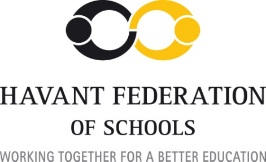 Statement from the Governing Bodies and Headteachers from the Havant Federation of Schools.Standards, Expectations and Attendance.The main function of schools is for students to learn and make progress.  At the same time schools have a key role to play in conjunction with the parents to ensure that all our young people develop behaviours that are safe and respectful ensuring that they can contribute to society in a meaningful and lawful manner.  All of the schools expect the young people to arrive at school each day safely, ready to learn and respecting their fellow students and the Teachers and staff who support them on a daily basis.  We also expect our young people to act safely and respectfully in their school and local environment and be excellent role models for themselves, their school and their parents/carers.Although they will be very similar, each of the schools have their own code of conduct for behaviours, systems and routines in the classroom and around their building and site.  The young people are made aware of the expectations and standards and are expected to comply to ensure that all are respectful and clearly focused on behaviour that allows learning to take place and for the individual to make progress.  We want it to be the norm that young people do not adversely affect the learning of others.Each of the schools also have systems to reward young people and equally there are sanctions that schools will apply when a young person does not conform to the standards that are set.  These can include catching up on missed work, detentions, studying away from their normal class or similar activities that are designed for the young person to think, consider their behaviours and amend in order to comply with the school’s expectations.If students’ behaviours are extreme or persistently go against the expectations of the school a Headteacher will consider a fixed or permanent exclusion.  Prior to this they may have used an internal pre-exclusion.  The schools also operate a Federation Inclusion system for young people who present persistent challenging behaviours.  In this instance a young person will be expected to attend another school for a fixed period where they will remain in the host school’s pre-exclusion room.  When the Federation Inclusion is used it is the expected norm that the child adjusts their behaviour in order to return to the home school.  This system has worked positively and has reduced fixed-term exclusions which would otherwise appear on the child’s record.  Schools do have the legal right to make the decision about where a child’s education will take place and we would expect parents/carers to support us at such times.Each school has strategies and interventions to support children in amending their behaviours and some schools may be in a position to offer support for the family or to make an Early Help Hub referral in order to access such support.  It is often the partnership and communication between professionals and parents/carers which is required for these measures to be successful and for students to actively engage.  This statement asks for the support of parents in managing young people’s behaviour for the benefit of all concerned.  Young people correct their behaviours for the better when all involved work together to set the high standards and expectations. All schools in their work equally emphasise the importance of high and regular attendance.  If young people are not in school they are not learning and this really affects the progress of a child.  95% as a minimum and above is an acceptable level for a child’s progress not to be adversely affected.  A 90% attendance rate results in 18 days of lost education, with 29 days lost at 85% and with 80% equating to a half-term of learning missed.  We ask parents/carers to think about the importance of good attendance (95%+) and encourage their child to attend every day unless they are clearly very unwell.  We also ask parents/carers to refrain from taking their children out of school for holidays as these are not authorised. All the schools in the Havant Federation want our young people to develop into confident, resilient and respectful citizens of the future.  It is important that we all work together to achieve this and we strongly ask parents/carers to support us and support the procedures of behaviour management and good attendance that are outlined in this document.  Where it is necessary parents/carers will be referred to this document when it is clear that the support for what we are trying to achieve is not forthcoming.  We are very grateful for the vast majority of parents/carers who support the schools in what they are trying to achieve with regards to young people’s behaviour and attendance.